2022届毕业生党员党内知识考学易班操作指南易班相关问题联系人:王政豪第一步：登录易班app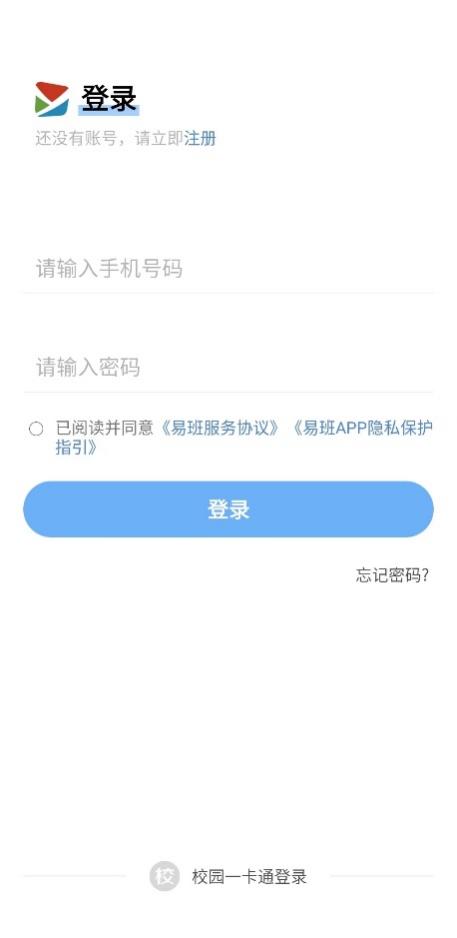 第二步：点击易班优课的图标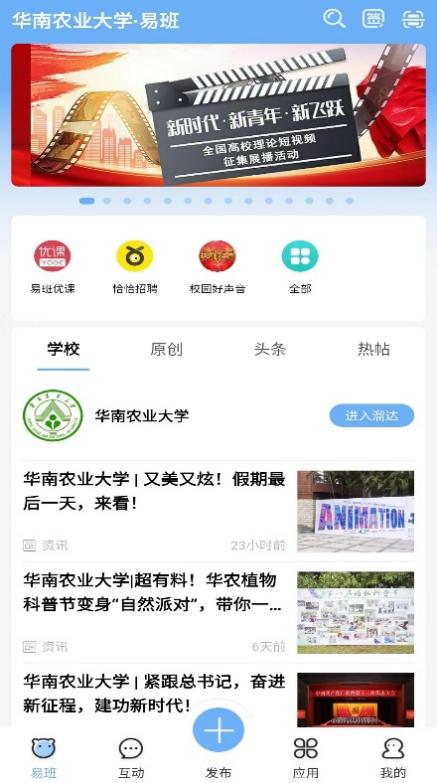 第三步：点击最下方课群的图标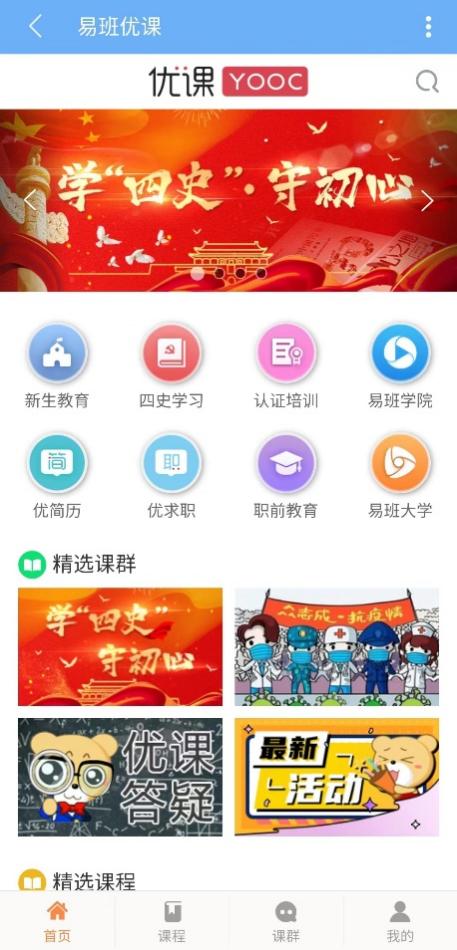 第四步：点击最下方添加课群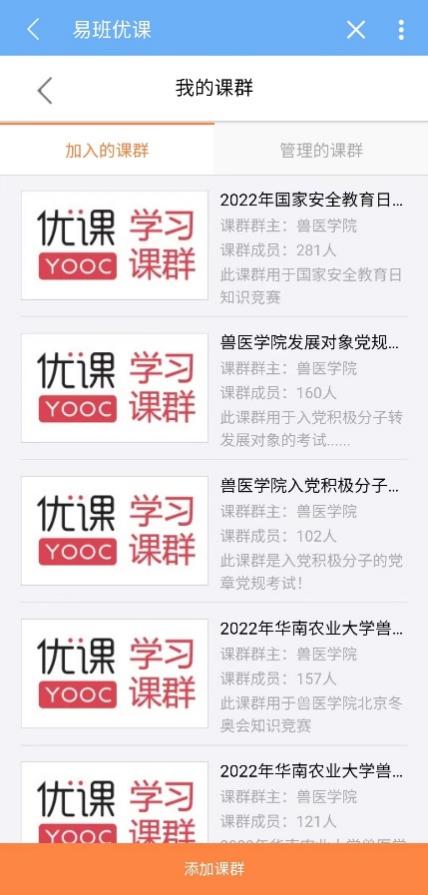 第五步：输入课群二维码SBXK5R2A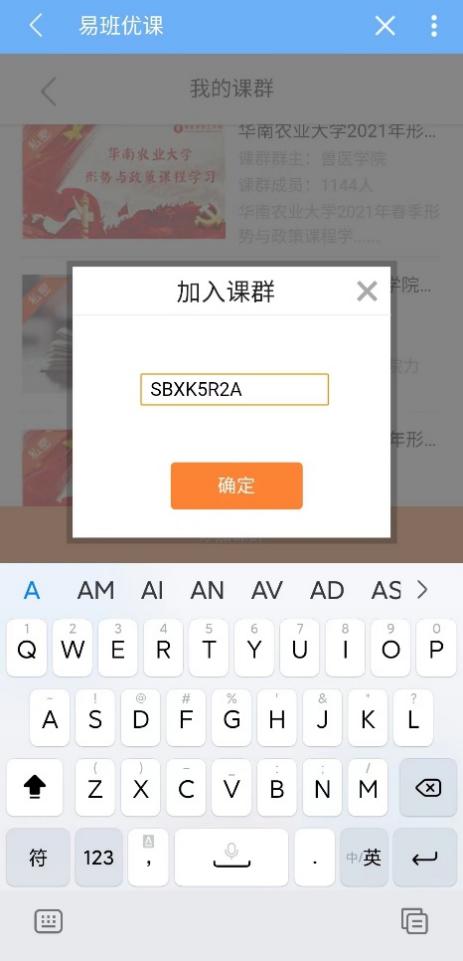 第六步：点击在线考试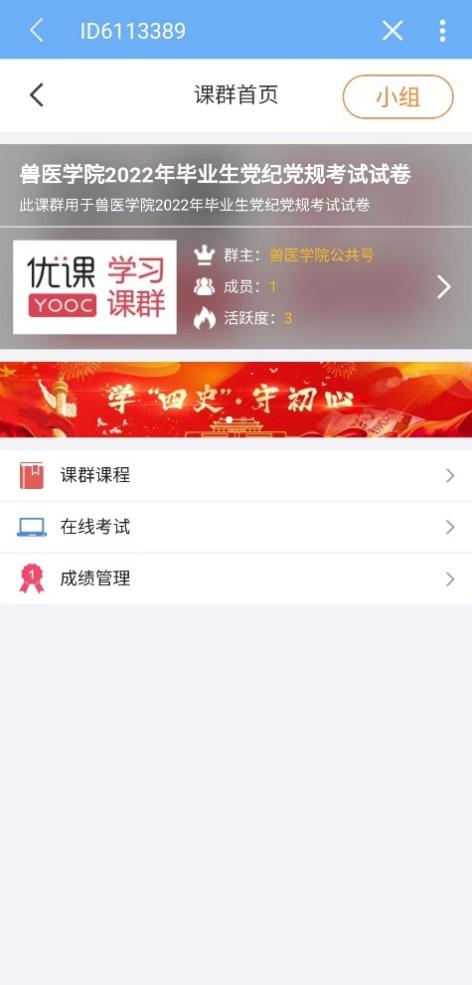 第七步：待考试开始后开始考试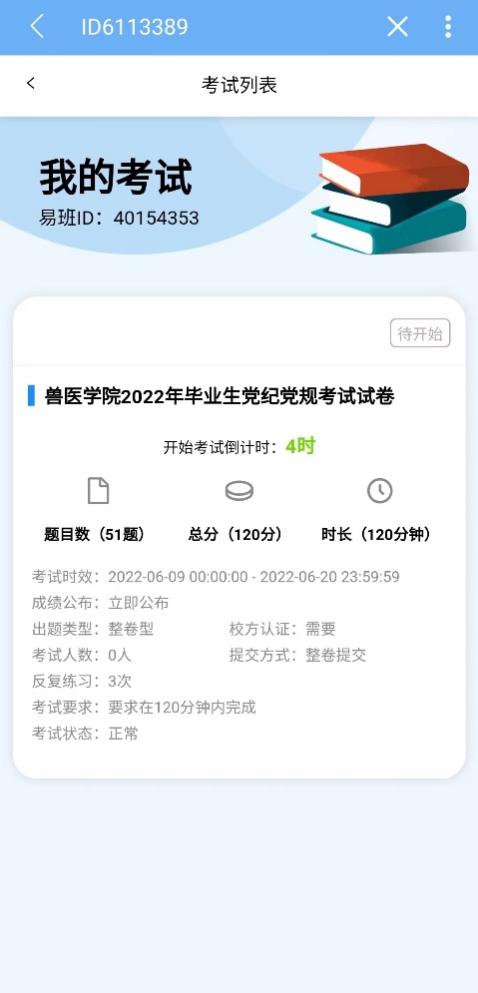 